     Ministerul Mediului, Apelor și Pădurilor 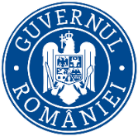  Agenţia Naţională pentru Protecţia MediuluiDECIZIA ETAPEI DE ÎNCADRARE                                                                      08.05.2023          Ca urmare a solicitării de emitere a acordului de mediu adresate de MUNICIPIUL TÂRGOVIȘTE, cu sediul în mun. Târgoviște, str. Revoluției, nr.1-3, jud. Dâmbovița, înregistrată la sediul Agenției pentru Protecția Mediului (APM) Dâmbovița cu nr. 210 din 06.01.2023, în baza Legii nr. 292/2018 privind evaluarea impactului anumitor proiecte publice şi private asupra mediului şi a Ordonanţei de urgenţă a Guvernului nr. 57/2007 privind regimul ariilor naturale protejate, conservarea habitatelor naturale, a florei şi faunei sălbatice, aprobată cu modificări şi completări prin Legea nr. 49/2011, cu modificările şi completările ulterioare,Agenția pentru Protecția Mediului (APM) Dâmbovița decide, ca urmare a consultărilor desfăşurate în cadrul şedinţei Comisiei de analiză tehnică din data de 27.04.2023 că proiectul Înființarea unui centru de colectare a deșeurilor prin aport voluntar în municipiul Târgoviște, județul Dâmbovița propus a fi amplasat în mun. Târgoviște, Șoseaua Găești, T9, P39, jud. Dâmbovița , nu se supune evaluării impactului asupra mediului, nu se supune evaluării adecvate și nu se supune evaluării impactului asupra corpurilor de apăJustificarea prezentei decizii:I. Motivele pe baza cărora s-a stabilit luarea deciziei etapei de încadrare in procedura de evaluare a impactului asupra mediului sunt următoarele:a)proiectul se încadrează în prevederile Legii nr. 292/2018 privind evaluarea impactului anumitor proiecte publice şi private asupra mediului, Anexa nr. 2 pct. 10, lit. b;b) impactul realizării proiectului asupra factorilor de mediu va fi redus pentru sol, subsol, vegetație, fauna si nesemnificativ pentru ape, aer si așezările umane;c)nu au fost formulate observaţii din partea publicului în urma mediatizării depunerii solicitării de emitere a acordului de mediu respectiv, a luării deciziei privind etapa de încadrare;1.Caracteristicile proiectelor a) mărimea proiectului:      Proiectul de față propune realizarea unui centru de colectare a deșeurilor prin aport voluntar (CAV).        Suprafețe ocupate:Prin proiect sunt propuse a fi realizate următoarele  lucrări :Platformă carosabilă pentru amplasarea containerelor de tip ab-roll pentru deșeuri și circulația autoturismelor cetățenilor care aduc deșeuri, respectiv a camioanelor (cap tractor) care aduc/ridică containerele de mai sus;Platformă betonată pentru amplasarea containerelor de tip baracă;Canalizare pentru colectarea apelor pluviale;Zonă verde cu gazon și plantație perimetrală de protecție;Copertină pe structură metalică ușoară (conform proiect de rezistență) pentru protecția containerelor deschise;Împrejmuire a amplasamentului cu gard din panouri bordurate prinse pe stâlpi rectangulari din oțel, cu poartă de acces culisantă – acționare manuală;      Platforma carosabilă a CAV Târgoviște se va realiza cu structura de rezistență dimensionată în funcție de caracteristicile terenului de fundare, zonei climatice, regimului hidrologic și al traficului greu și foarte greu, având în vedere destinația obiectivului de investiție.     Structurile de rezistență proiectate pentru realizarea platformei rutiere vor putea fi suple sau rigide, alcătuirea acestora rezultând în baza calculelor de dimensionare.      Platforma carosabilă se va realiza prin adoptarea unui sistem rutier cu îmbrăcăminte din beton de ciment, respectiv:20 cm beton de ciment rutier BcR4,03 cm nisip20 cm piatră spartă30 cm balastgeotextil anticontaminant     Pe platformă se vor amplasa următoarele containere:         Pe amplasament vor fi depozitate deseurile colectate selectiv, care nu pot fi colectate in sistem “door-to-door “: deșeuri reciclabile și biodeșeuri care nu pot fi colectate în pubele individuale, deșeuri textile, deșeuri voluminoase, deșeuri din lemn, mobilier, deșeuri din anvelope, deșeuri echipamente electrice și electrocasnice, baterii uzate, deșeuri periculoase, deșeuri de cadavre animale, deșeuri de gradină, deșeuri din construcții și demolări.         Deșeurile vor fi depozitate numai în containere închise / deschise.         UTILITĂȚI                SISTEMUL DE ALIMENTARE CU APĂ         Sursa de apa o va constitui acviferul de adâncime cantonat în depozitele corespunzătoare corpului de apă subteran de adâncime ROAG12.        Captarea apei          Captarea apei se va asigura din acviferul subteran de adâncime, prin intermediul unui foraj              (Hf = 50m, Nhs = - 7,0m, Nhd = - 9,0m).           Forajul va fi echipat cu un modul pompă hidrofor (Qmax.orar = 6 mc/h, Hp = 20 mCA).        Aducțiunea apei         Aducțiunea apei se va asigura prin intermediul unei conducte din PEHD (Dn = 32mm, L = 2m).  Conducta de aductiune nu va traversa cursuri de apa cadastrate sau necadastrate.             Inmagazinarea apei                 Apa captată din foraj va fi înmagazinată într-un rezervor din POLSTIF (V = 10mc).            Distribuția apei                 Distribuția apei către consumatori (în scop igienico-sanitar, pentru 5 persoane) va fi asigurată prin intermediul unei rețele din PEHD (Dn=32mm, L = 20m).         SISTEMUL DE EVACUARE A APELOR UZATĂ          Rețeaua de canalizare          Apele uzate menajere vor fi colectate prin intermediului unei retele din conducte din PVC-KG (Dn=160mm Ltotala = 30m);          Apele pluviale          Apele pluviale, potențial impurficate, care cad pe platformele betonate vor fi colectate printr-un sistem de rigole carosabile și o rețea de canalizare din PVC-KG (Dn = 110 – 200 mm, Ltotală= 130m) și evacuate într-un bazin etanș (V=5 mc). Din bazinul etanș, apele pluviale vor fi utilizate la întreținerea spațiilor verzi.           Apele pluviale, convențional curate, care cad pe acoperișuri, vor fi direcționate liber, la suprafața terenului.              Instalații de preepurare / epurare a apelor uzate         Apele uzate menajere vor fi evacuate și stocate într-un bazin etanș vidanjabil (V=5 mc);         Apele pluviale potențial impurificate vor fi direcționate către un separator de hidrocarburi (Q = 10 l/s) și din acesta, într-un bazin etanș vidanjabil (V=5 mc).b) cumularea cu alte proiecte: nu este cazul;c) utilizarea resurselor naturale: se vor utiliza resurse naturale în cantităţi limitate, iar materialele necesare realizării proiectului vor fi preluate de la societăţi autorizate; d) producţia de deşeuri: deşeurile generate în perioada de execuţie vor fi stocate selectiv şi predate către societăţi autorizate din punct de vedere al mediului pentru activităţi de colectare/valorificare/eliminare; e) emisiile poluante, inclusiv zgomotul şi alte surse de disconfort: lucrările şi măsurile prevăzute în proiect nu vor afecta semnificativ factorii de mediu (aer, apă, sol, aşezări umane); f) riscul de accident, ţinându-se seama în special de substanţele şi de tehnologiile utilizate: riscul de accident, pe perioada execuţiei lucrărilor este redus, deoarece nu se utilizează substanţe periculoase. 3.Localizarea proiectelor2.1. utilizarea existentă a terenului: conform Certificatului de urbanism nr. 904 din 16.09.2022, categoria de folosință a terenului este neproductiv;2.2. relativa abundenţă a resurselor naturale din zonă, calitatea şi capacitatea regenerativă a acestora:  nu este cazul;2.3. capacitatea de absorbţie a mediului, cu atenţie deosebită pentru:zonele umede: nu este cazul;zonele costiere: nu este cazulc)  zonele montane şi cele împădurite: nu este cazul;d)  parcurile şi rezervaţiile naturale: nu este cazul;e)  ariile clasificate sau zonele protejate prin legislaţia în vigoare: nu este cazul;    g) ariile în care standardele de calitate a mediului stabilite de legislaţie au fost deja depăşite: nu au fost înregistrate astfel de situaţii;     h) ariile dens populate: nu e cazul;     i) peisajele cu semnificaţie istorică, culturală şi arheologică: nu este cazul; 3.Caracteristicile impactului potenţial:     a) extinderea impactului: aria geografică şi numărul persoanelor afectate: impactul va fi local, numai în zona de lucru, pe perioada execuţiei și ulterior în perioada de funcționare ;    b) natura transfrontieră a impactului:  nu este cazul;    c) mărimea şi complexitatea impactului: impact relativ redus şi local pe perioada execuţiei proiectului și ulterior în perioada de funcționare ;    d) probabilitatea impactului: impact cu probabilitate redusă atât pe parcursul realizării investiţiei, cât şi după realizarea acestuia, deoarece măsurile prevăzute de proiect nu vor afecta semnificativ factorii de mediu (aer, apă, sol, aşezări umane);    e) durata, frecvenţa şi reversibilitatea impactului: impact cu durată, frecvenţă şi reversibilitate reduse datorită naturii proiectului şi măsurilor prevăzute de acesta.II. Motivele pe baza cărora s-a stabilit neefectuarea evaluării adecvate:      Nu este cazul. Proiectul propus nu intră sub incidenţa art. 28 din O.U.G. 57/2007 privind regimul ariilor naturale protejate, conservarea habitatelor naturale, a florei şi faunei sălbatice, cu modificările si completările ulterioare, amplasamentul propus nu se află în/sau vecinătatea unei arii naturale protejate sau alte habitate sensibile. III. Motivele pe baza cărora s-a stabilit neefectuarea evaluării asupra corpurilor de apă       Proiectul  intră sub incidența art. 48 și 54 din Legea Apelor nr. 107/1996, cu modificările și completările ulterioare.  Conform adresei emisă de Administraţia Bazinală de Apă Buzău Ialomiţa – SGA Dâmboviţa nr. 6490/AIM/19.04.2023 pentru proiectul propus nu este necesară elaborarea SEICA deoarece :lucrările de investiție nu interferă cu nici un corp de apă delimitat în Planul de Management actualizat 2022-2027;se estimează că debitul de exploatare ala forajului, va avea o influență nesemnificativă din punct de vedere cantitativ asupra stratului acvifer captat;se propune sistem de monitorizare a calității acviferului freatic;Condiţiile de realizare a proiectului:Titularul are obligaţia de a urmări modul de respectare a legislaţiei de mediu în vigoare pe toata perioada de execuţie a lucrărilor şi  după realizarea acestuia să ia toate măsurile necesare pentru a nu se produce poluarea apelor subterane, de suprafaţă, a solului sau a aerului.Respectarea condițiilor impuse prin avizele solicitate în Certificatul de Urbanism.Titularul are obligația respectării condițiilor impuse prin actele de reglementare emise/solicitate de alte autorități.Pentru  organizarea de şantier:depozitarea materialelor de construcţie şi a deşeurilor rezultate se va face în zone special amenajate fără să afecteze circulaţia în zonă;utilajele de construcţii se vor alimenta cu carburanţi numai în zone special amenajate fără a se contamina solul cu produse petroliere; întreţinerea utilajelor/mijloacelor de transport (spălarea lor, efectuarea de reparaţii, schimburile de ulei) se vor face numai la service-uri/baze de producţie autorizate;toate echipamentele mecanice trebuie să respecte standardele referitoare la emisiile de zgomot în mediu conform H.G. nr. 1756/2006 privind emisiile de zgomot în mediu produse de echipamentele destinate utilizării în exteriorul clădirilor; deşeurile menajere se vor colecta în europubelă şi se vor preda către unităţi autorizate;prin organizarea de şantier nu se vor ocupa suprafeţe suplimentare de teren, faţă de cele planificate pentru realizarea proiectului;pentru lucrările specifice de şantier se vor utiliza toalete ecologice;Protecţia apelor    Se vor respecta conditiile impuse prin Avizul de gospodărire al apelor nr.  _____ din _______;    Nu se vor evacua ape uzate în apele de suprafaţă sau subterane, nu se vor manipula sau depozita deşeuri, reziduuri sau substanţe chimice, fără asigurarea condiţiilor de evitare a poluării directe sau indirecte a apelor de suprafaţă sau subterane;    Monitorizarea calitatii apelor uzate evacuate     - ape uzate menajere: indicatorii de calitate si valorile maxime admise ale concentratiilor acestora, vor fi stabilite in conformitate cu prevederile H.G. 188/2002 – NTPA 002/2002 cu modificarile si completarile ulterioare, de operatorul statiei de epurare in care sunt deversate aceste ape.     - ape pluviale - indicatorii de calitate care vor fi monitorizați și valorile maxime ale concentrațiilor indicatorilor de calitate stabilite conform HG 188/2002 – NTPA001/2002 cu modificările și completările ulterioare vor fi:                       - pH                                         6,5 – 8,5 unitati pH                      - Materii Totale in Suspensie       - 60 mg/l                      - Produse petroliere                     - 0,5 mg/l (fara irizatii)     Secțiuni de monitorizare                   - ape uzate menajere: bazinul vidanjabil;                   - ape pluviale potential impurificate: bazinul vidanjabil.    Frecventa de monitorizare                  - ape uzate menajere: conform cerintelor operatorului statiei de epurare in care vor fi deversate aceste ape;                  - apel pluviale potențial impurificate:  semestrial  Monitorizarea calitatii apei subterane freatice    Indicatori de calitate și valori maxime admise:            Indicatorii de calitate monitorizați vor fi cei prevăzuti în Ordinul 621/2014 privind   aprobarea valorilor de prag pentru corpurile de ape subterane din Romania – ROAG02 Câmpia Titu, după cum urmează:  NH4, Cl, SO4, NO2, PO4,Cr, Ni, Cu, Zn, Cd, Hg, Pb, As.                    Valorile concentratiilor indicatorilor de calitate determinați în urma prelevarii primei probe de apă din forajele de monitorizare, vor constitui valori de referința pentru monitorizările ulterioare.   Secțiuni de monitorizare             Pentru monitorizarea calitătii acviferului freatic, se propune executarea a două foraje de monitorizare, cu adâncimea de cca 25 m, amplasate amonte (Fm1) și aval (Fm2), pe direcția de curgere (NV-SE) a acviferului freatic.    Frecventa de monitorizare                  - din punct de vedere calitativ: semestrial;                  - din punct de vedere al variației nivelului hidrostatic: lunar;Protecţia aeruluimaterialele de construcţie se vor depozita în locuri închise şi ferite de acţiunea vântului, pentru evitarea dispersiei particulelor de praf, ciment, var etc.;materialele de construcţie pulverulente se vor manipula în aşa fel încât să se reducă la minim nivelul de particule ce pot fi antrenate de curenţii atmosferici;emisiile de poluanţi rezultaţi de la vehiculele rutiere trebuie să se încadreze în normele tehnice privind siguranţa circulaţiei rutiere şi protecţiei mediului, verificaţi prin inspecţia tehnică periodică; cantităţile anuale de poluanţi emişi din activitatea de transport se calculează folosind metodologia specifică;concentraţiile noxelor emise de la motoarele termice care funcţionează pe motorină nu vor depăşi limitele maxime admise de H.G. 743/2002;în perioadele secetoase şi ori de câte ori este nevoie  se vor umecta căile de acces pentru evitarea poluării cu praf; Protecția împotriva zgomotului - 	în timpul execuţiei şi funcţionării proiectului nivelul de zgomot echivalent se va încadra în limitele SR 10009-2017/C91:2020 – Acustică - limite admisibile ale nivelului de zgomot în mediul ambiant, STAS 6156/1986 - Protecţia împotriva zgomotului in construcţii civile și social - culturale şi OM nr. 119/2014 pentru aprobarea Normelor de igienă şi sănătate publică privind mediul de viaţă al populaţiei, cu modificările și completările ulterioare respectiv:65 dB - la limita zonei funcţionale a amplasamentului;55 dB în timpul zilei/45 dB noaptea (orele 23.00-7.00)  – la fațada clădirilor învecinate, considerate zone protejate;Protecţia solului    In perioada de construiremijloacele de transport vor fi asigurate astfel încât să nu existe pierderi de material sau deşeuri în timpul transportului;utilajele de construcţii se vor alimenta cu carburanţi numai în zone special amenajate fără a se contamina solul cu produse petroliere;întreţinerea utilajelor/mijloacelor de transport (spălarea lor, efectuarea de reparaţii, schimburile de ulei) se vor face numai la service-uri/baze de producţie autorizate;alimentarea cu carburanţi a mijloacelor de transport se va face de la staţii de distribuţie carburanţi autorizate, iar pentru utilaje alimentarea se va face numai cu respectarea tuturor normelor de protecţie  mediului; se vor amenaja spaţii amenajate corepunzător pentru depozitarea materialelor de construcţie şi pentru depozitarea temporară a deşeurilor generate;se interzice poluarea solului cu carburanţi, uleiuri uzate în urma operaţiilor de staţionare, aprovizionare, depozitare sau alimentare cu combustibili a utilajelor şi a mijloacelor de transport sau datorită funcţionării necorespunzătoare a acestora;  în perioada de funcționare se vor amenaja spații pentru depozitarea deșeurilor rezultate din activitateIn perioada de funcționaredeșeurile colectate se vor depozita numai în spațiile amenajate conform proiectului tehnic;Modul de gospodărire a deşeurilorTitularul are obligaţia respectării prevederilor Ordonanței de Urgenţă a Guvernului României  privind  protecţia mediului nr. 195/2005, aprobată cu modificări şi completări  prin Legea nr. 265/2006, Ordonanței de Urgență nr. 92/2021 privind regimul deşeurilor,  aprobată cu modificări și completări prin Legea nr.17/2023.In perioada de construire     - deşeurile reciclabile rezultate în urma lucrărilor de construcţii se vor colecta selectiv prin grija executantului lucrării, selectiv pe categorii şi vor fi predate la firme specializate în valorificarea lor;     - deşeurile menajere se vor colecta în europubelă şi se vor preda către firme specializate;În perioada de funcționarese va respecta cu strictețe proiectul tehnic;Lucrări de refacere a amplasamentului- în cazul unor poluări accidentale se va reface zona afectată;- la încetarea activităţii se vor dezafecta construcţiile/instalaţiile existente şi se va readuce terenul la starea inițială în vederea utilizării ulterioare a terenului;Monitorizareaa)În timpul implementării proiectului: în scopul eliminării eventualelor disfuncţionalităţi, pe întreaga durată de execuţie a lucrărilor vor fi supravegheate:- respectarea cu stricteţe a limitelor şi suprafeţelor ;- modul de depozitare a materialelor de construcţie;- respectarea rutelor alese pentru transportul materialelor de construcţie;- respectarea normelor de securitate a muncii;- respectarea măsurilor de reducere a poluării;- refacerea la sfârşitul lucrărilor a zonelor afectate de lucrările de organizare a şantierului;- nivelul de zgomot – în cazul apariţiei sesizărilor din partea populaţiei datorate depăşirii limitelor admisibile se vor lua măsuri organizatorice şi/sau tehnice corespunzătoare de atenuare a impactului.    b)In perioada de funcționare   - modul de depozitare și gestionare al  al deșeurilor;   - indicatorii de calitate ai  apelor din forajele de monitorizare;   - indicatorii de calitate ai apelor uzate evacuate;Proiectul propus nu necesită parcurgerea celorlalte etape ale procedurilor de evaluare a impactului asupra mediului, evaluarea adecvată și evaluarea impactului asupra corpurilor de apă.Prezenta decizie este valabilă pe toată perioada de realizare a proiectului, iar în situaţia în care intervin elemente noi, necunoscute la data emiterii prezentei decizii, sau se modifică condiţiile care au stat la baza emiterii acesteia, titularul proiectului are obligaţia de a notifica autoritatea competentă emitentă.Orice persoană care face parte din publicul interesat şi care se consideră vătămată într-un drept al său ori într-un interes legitim se poate adresa instanţei de contencios administrativ competente pentru a ataca, din punct de vedere procedural sau substanţial, actele, deciziile ori omisiunile autorităţii publice competente care fac obiectul participării publicului, inclusiv aprobarea de dezvoltare, potrivit prevederilor Legii contenciosului administrativ nr. 554/2004, cu modificările şi completările ulterioare.Se poate adresa instanţei de contencios administrativ competente şi orice organizaţie neguvernamentală care îndeplineşte condiţiile prevăzute la art. 2 din Legea nr. 292/2018 privind evaluarea impactului anumitor proiecte publice şi private asupra mediului, considerându-se că acestea sunt vătămate într-un drept al lor sau într-un interes legitim.Actele sau omisiunile autorităţii publice competente care fac obiectul participării publicului se atacă în instanţă odată cu decizia etapei de încadrare, cu acordul de mediu ori, după caz, cu decizia de respingere a solicitării de emitere a acordului de mediu, respectiv cu aprobarea de dezvoltare sau, după caz, cu decizia de respingere a solicitării aprobării de dezvoltare.Înainte de a se adresa instanţei de contencios administrativ competente, persoanele prevăzute la art. 21 din Legea nr. 292/2018 privind evaluarea impactului anumitor proiecte publice şi private asupra mediului au obligaţia să solicite autorităţii publice emitente a deciziei prevăzute la art. 21 alin. (3) sau autorităţii ierarhic superioare revocarea, în tot sau în parte, a respectivei decizii. Solicitarea trebuie înregistrată în termen de 30 de zile de la data aducerii la cunoştinţa publicului a deciziei.Autoritatea publică emitentă are obligaţia de a răspunde la plângerea prealabilă prevăzută la art. 22 alin. (1) în termen de 30 de zile de la data înregistrării acesteia la acea autoritate.Procedura de soluţionare a plângerii prealabile prevăzută la art. 22 alin. (1) este gratuită şi trebuie să fie echitabilă, rapidă şi corectă.Prezenta decizie poate fi contestată în conformitate cu prevederile Legii nr. 292/2018 privind evaluarea impactului anumitor proiecte publice şi private asupra mediului şi ale Legii nr. 554/2004, cu modificările şi completările ulterioare.                                                  DIRECTOR EXECUTIV,                                                 Laura Gabriela BRICEAG Șef Serviciu A.A.A.,                                                                             Întocmit,Maria MORCOAȘE                                                                         consilier AAA                                                                                                Grațiela CIOCOIU- BUNILĂp. Șef Serviciu C.F.M.,                                                                           Cornelia VLAICU                                                                            Agenţia pentru Protecţia Mediului DâmboviţaLimita proprietate5700mp100%Limita proiect3521mpDrum acces234mpPlatforma carosabilă1885mpTrotuar64mpSpațiu verde1143mp20%Împrejmuire199.4mpNr. ctr.Denumire DeșeuDimensiune *conform fișei tehnice Proiect TIPEchipare container *conform fișei tehnice Proiect TIPCapacitate stocare*conform fișei tehnice Proiect TIP1.Container colectare deșeuri periculoaseDimensiune exterioară: 6,25 x 2,50 x 2,50 m.Dimensiune interioară: 6,00 x 2,30 x 2,055 mÎnălțimea cârligului: 1,57 mEchipare container deșeuri periculoase: 1. Container pentru lămpi fluorescente si cu descărcare (neon) - dimensiuni: 1600 mm x 500 mm x 800 mm;  Greutate=60kg;Capacitate =640 l;1.Container colectare deșeuri periculoaseDimensiune exterioară: 6,25 x 2,50 x 2,50 m.Dimensiune interioară: 6,00 x 2,30 x 2,055 mÎnălțimea cârligului: 1,57 m2. Container pentru substanțe periculoase: dimensiuni: 1200 mm x 1000 mm x 910 mm; Greutate=180kg; Capacitate=500l;1.Container colectare deșeuri periculoaseDimensiune exterioară: 6,25 x 2,50 x 2,50 m.Dimensiune interioară: 6,00 x 2,30 x 2,055 mÎnălțimea cârligului: 1,57 m3. Cutie mobila 250 l pentru depozitarea si transportul substanțelor solide periculoase - dimensiuni: 600 mm x 600 mm x 890 mm; Capacitate=250l;1.Container colectare deșeuri periculoaseDimensiune exterioară: 6,25 x 2,50 x 2,50 m.Dimensiune interioară: 6,00 x 2,30 x 2,055 mÎnălțimea cârligului: 1,57 m4. Recipient cu două carcase 500 l pentru lichide periculoase - dimensiuni: 1280 mm x 880 mm x 910 mm; Capacitate=500 l1.Container colectare deșeuri periculoaseDimensiune exterioară: 6,25 x 2,50 x 2,50 m.Dimensiune interioară: 6,00 x 2,30 x 2,055 mÎnălțimea cârligului: 1,57 m5. Container uleiuri uzate dimensiuni : 820 mm x 1330 mm x 1330 mm; Capacitate=600 lGreutate : 100 kg1.Container colectare deșeuri periculoaseDimensiune exterioară: 6,25 x 2,50 x 2,50 m.Dimensiune interioară: 6,00 x 2,30 x 2,055 mÎnălțimea cârligului: 1,57 m6. Coșuri de gunoi medicinale din plastic 60ldimensiuni : 335 mm x 400 mm x 640 mm;Capacitate 60 lGreutate : 1,90 kg;1.Container colectare deșeuri periculoaseDimensiune exterioară: 6,25 x 2,50 x 2,50 m.Dimensiune interioară: 6,00 x 2,30 x 2,055 mÎnălțimea cârligului: 1,57 m7. Coș plastic 120 l pentru colectare baterii - dimensiuni : 470 mm x 550 mm x 930 mm; Capacitate 120 l;Capacitate de încărcare=75 kg; Greutate=9,00 kg;1.Container colectare deșeuri periculoaseDimensiune exterioară: 6,25 x 2,50 x 2,50 m.Dimensiune interioară: 6,00 x 2,30 x 2,055 mÎnălțimea cârligului: 1,57 m8. Cutie plasă de sârmă cu adaptor pentru stivuitor 1670 l pentru depozitarea deșeurilor electrice- dimensiuni : 1375 mm x 1075 mm x 1642 mm; - dimensiunea ochiului: 50 mm x 50 mm x 4 mm Capacitate=1670l; Capacitate de încărcare=700 kg; greutate=121,00 kg;1.Container colectare deșeuri periculoaseDimensiune exterioară: 6,25 x 2,50 x 2,50 m.Dimensiune interioară: 6,00 x 2,30 x 2,055 mÎnălțimea cârligului: 1,57 m9. Cuva de captare B 4 pentru a proteja butoaiele care pot să aibă scurgeri - dimensiuni : 1200 x 1200 x 160 / 260 volum de captare=220 l1.Container colectare deșeuri periculoaseDimensiune exterioară: 6,25 x 2,50 x 2,50 m.Dimensiune interioară: 6,00 x 2,30 x 2,055 mÎnălțimea cârligului: 1,57 m10. Container pentru deșeuri periculoase: - dimensiuni: 1200 mm x 1000 mm x 1240 mm; Capacitate=800l Capacitate de încărcare =1200 kg; Greutate=190,00 kg2. Container deșeuri textileCompactor portabil 25 mcLungime container (exclus sistemele de transport)=7150,00 mm;Deschiderea de umplere=1685 mm x 2050 mm;Compactor portabil 25 mcLungime container (exclus sistemele de transport)=7150,00 mm;Deschiderea de umplere=1685 mm x 2050 mm;Capacitate=121 mc/h;3.Container deșeuri electrice și electronice miciDimensiuni interioare: 6,00 x 2,30 x 2,05 mDimensiuni interioare: 6,00 x 2,30 x 2,05 mContainer închis=28 mc4.Container deșeuri obiecte de uz casnic mariDimensiuni interioare: 6,00 x 2,30 x 2,05 mDimensiuni interioare: 6,00 x 2,30 x 2,05 mContainer închis 28 mcCapacitate de încărcare: 225.Container colectare hârtie /cartonLungime container (exclus sistemele de transport): 7150,00 mm;Deschiderea de umplere : 1685 mm x 2050 mm;Lungime container (exclus sistemele de transport): 7150,00 mm;Deschiderea de umplere : 1685 mm x 2050 mm;Camera de compactare=4,60 mc;Volumul cursei=1,30 mc;Capacitate=121 mc/h;Penetrare placa de compactare=475 mm;Placă de compactare=475 x 1950 mm;Deschidere de umplere; 1685 x 2050 mm;Înălțime de umplere=1350 mm;6.Container colectare plasticLungime container (exclus sistemele de transport)=7150,00 mm;Deschiderea de umplere: 1685 mm x 2050 mm;Lungime container (exclus sistemele de transport)=7150,00 mm;Deschiderea de umplere: 1685 mm x 2050 mm;Camera de compactare=4,60 mc;Volumul cursei=1,30 mc;Capacitate=21 mc/h;Penetrare placa de compactare=475 mm;Placă de compactare 475 x1950 mm;Deschidere de umplere=1685x2050 mm;Înălțime de umplere=1350 mm;7.Container colectare lemn / mobilierDimensiuni interioare: 6,00 x 2,30 x 2,05 mDimensiuni interioare: 6,00 x 2,30 x 2,05 mCapacitate de încărcare : 22 to8.Container colectare sticlăContainer asimetric=7,00 mc Dimensiuni interioare=6,00 x 2,30 x 2,05 mContainer asimetric=7,00 mc Dimensiuni interioare=6,00 x 2,30 x 2,05 mGreutate maximă admisibilă=7000 kg;9.Container colectare sticlăContainer asimetric=7,00 mc Dimensiuni interioare=6,00 x 2,30 x 2,05 mContainer asimetric=7,00 mc Dimensiuni interioare=6,00 x 2,30 x 2,05 mGreutate maximă admisibilă=7000 kg;10.Container anvelopeDimensiuni interioare: 6,00 x 2,30 x 1,80 mDimensiuni interioare: 6,00 x 2,30 x 1,80 mContainer deschis=24 mcCapacitate de încărcare= 2011Container colectare metalDimensiuni interioare: 6,00 x 2,30 x 1,80 mDimensiuni interioare: 6,00 x 2,30 x 1,80 mContainer deschis=24 mcCapacitate de încărcare= 20 to12Container deșeuri grădinăDimensiuni interioare: 6,00 x 2,30 x 1,80 mDimensiuni interioare: 6,00 x 2,30 x 1,80 mCapacitate de încărcare= 20 to13Container colectare deșeuri construcții diverseDimensiuni interioare: 6,00 x 2,30 x 1,20 mDimensiuni interioare: 6,00 x 2,30 x 1,20 mCapacitate de încărcare= 18 to14Container colectare deșeuri construcții molozDimensiuni interioare: 6,00 x 2,30 x 1,20Dimensiuni interioare: 6,00 x 2,30 x 1,20Capacitate de încărcare= 18 to